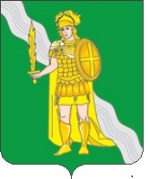 АДМИНИСТРАЦИЯПОСЕЛЕНИЯ НОВОФЕДОРОВСКОЕ В ГОРОДЕ МОСКВЕ_______________________________________________________________________________БЕЗОПАСНОСТЬ НА ВОДЕ           Как показывает статистика, в кораблекрушениях гибнет меньше людей, чем во время купания. Умение плавать - еще не гарантия безопасности на воде. Открытый водоем - это всегда риск. Можно оказаться на воде, не умея плавать; можно заплыть далеко от берега и устать. Во время плавания Вас может подхватить сильное течение, или можете запутаться в водорослях. Соблюдая меры безопасности, Вы сможете избежать этих непредвиденных ситуаций.  МЕРЫ ПО ПРЕДУПРЕЖДЕНИЮ ЭКСТРЕМАЛЬНЫХ СИТУАЦИЙ НА ВОДЕ  Приведем элементарные рекомендации.Не купайтесь и тем более не ныряйте в незнакомых местах. Не уплывайте на надувных матрасах или камерах далеко от берега.Не купайтесь в нетрезвом виде. Обязательно научите плавать Вашего ребенка.   КАК ДЕЙСТВОВАТЬ ПРИ ЭКСТРЕМАЛЬНОЙ СИТУАЦИИ НА ВОДЕ  Раскиньте руки и дышите как можно глубже и реже. Находясь в вертикальном положении, двигайте ногами так, как будто Вы крутите педали.Если Вы устали, то отдыхайте на воде, лежа на спине. Для этого расправьте руки и ноги, лягте головой на воду и расслабьтесь.Второй способ - сжавшись «поплавком». Вдохните, погрузите лицо в воду, обнимите колени руками и прижмите их к телу, медленно выдохните в воду, а затем - опять быстрый вдох над водой и снова «поплавок».Если Вы замерзли, согревайтесь, по очереди напрягая руки и ноги. Отдохнув, снова плывите к берегу.Если Вас подхватило течение реки - двигайтесь по диагонали к ближнему берегу. Если у Вас свело ногу, погрузитесь с головой в воду и, и распрямив ногу, с силой рукой потяните на себя ступню за большой палец.ПОМНИТЕ!!!! КУПАНИЕ В ВОДОЕМЕ ПАРКА «СОСНЫ» КАТЕГОРИЧЕСКИ ЗАПРЕЩЕНО!!!Тел. пожарной охраны – 01 или 101Единый телефон доверияГлавного управления МЧС России по г. Москве: +7(495) 637-22-22mchs.qov.ru – официальный интернет сайт МЧС РоссииЕдиная дежурно-диспетчерская служба поселения Новофедоровское 8-495-842-03-05